Ҡарар					Проект                           РЕШЕНИЕО порядке формирования, ведения, обязательного опубликования перечня муниципального имущества сельского поселения Языковский сельсовет муниципального района Благоварский район Республики Башкортостан в целях предоставления во владение и (или) в пользование на долгосрочной основе субъектам малого и среднего предпринимательства и организациям, образующим инфраструктуру поддержки субъектов малого и среднего предпринимательстваВ соответствии с пунктом 4.1. статьи 18 Федерального закона от  24 июля 2007 года № 209-ФЗ «О развитии малого и среднего предпринимательства в Российской Федерации», Законом Республики Башкортостан от 28 декабря 2007 года № 511-З «О развитии малого и среднего предпринимательства в Республике Башкортостан», руководствуясь п. 3 Постановления Правительства Республики Башкортостан от 9 декабря . № 437 «О порядке формирования, ведения, обязательного опубликования перечня государственного имущества Республики Башкортостан в целях предоставления во владение и (или) пользование на долгосрочной основе субъектам малого и среднего предпринимательства и организациям, образующим инфраструктуру поддержки субъектов малого и среднего предпринимательства» Совет сельского поселения                                                   решил:1. Утвердить прилагаемый Порядок формирования, ведения, обязательного опубликования перечня муниципального имущества сельского поселения Языковский сельсовет муниципального района Благоварский район Республики Башкортостан в целях предоставления во владение и (или) в пользование на долгосрочной основе субъектам малого и среднего предпринимательства и организациям, образующим инфраструктуру поддержки субъектов малого и среднего предпринимательства (далее - перечень).2. Администрации сельского поселения Языковский сельсовет муниципального района Благоварский район Республики Башкортостан обеспечить формирование, ведение и опубликование перечня.3. Разместить решение на официальном сайте  сельского поселения Языковский сельсовет муниципального района Благоварский район Республики Башкортостан https:// yazykovo. spblag.ru.Глава сельского поселенияЯзыковский сельсовет:                                                       Р.Р. Еникеевс.ЯзыковоПриложение  к решению Совета муниципального   района Благоварский район  Республики Башкортостан Порядок
формирования, ведения, обязательного опубликования перечня муниципального имущества сельского поселения Языковский сельсовет муниципального района Благоварский район Республики Башкортостан в целях предоставления во владение и (или) в пользование на долгосрочной основе субъектам малого и среднего предпринимательства и организациям, образующим инфраструктуру поддержки субъектов малого и среднего предпринимательства1. Настоящий Порядок определяет правила формирования, ведения, обязательного опубликования перечня муниципального имущества сельского поселения Языковский сельсовет муниципального района Благоварский район Республики Башкортостан, свободного от прав третьих лиц (за исключением имущественных прав субъектов малого и среднего предпринимательства), которое может быть использовано только в целях предоставления во владение и (или) в пользование на долгосрочной основе (в том числе по льготным ставкам арендной платы) субъектам малого и среднего предпринимательства и организациям, образующим инфраструктуру поддержки субъектов малого и среднего предпринимательства (далее - перечень).2. В перечень вносятся сведения о муниципальном имуществе сельского поселения Языковский сельсовет муниципального района Благоварский район Республики Башкортостан, включая сведения о земельных участках, зданиях, строениях, сооружениях, нежилых помещениях, оборудовании, машинах, механизмах, установках, транспортных средствах, инвентаре, инструментах, не подлежащем отчуждению в частную собственность, в том числе в собственность субъектов малого или среднего предпринимательства, арендующих это имущество.3. Формирование и ведение перечня осуществляются администрацией сельского поселения Языковский сельсовет муниципального района Благоварский район  Республики Башкортостан. Представляемые сведения должны содержать в себе следующую информацию об указанном в пункте 2 настоящего Порядка: а) наименование объекта муниципального имущества сельского поселения Языковский сельсовет муниципального района Благоварский район Республики Башкортостан;б) местонахождение;в) общая характеристика;г) наличие правообладателей и их количество;д) срок действия договора при его наличии.4. Администрация сельского поселения Языковский сельсовет муниципального района Благоварский район Республики Башкортостан в течение 10 дней рассматривает представленные предложения и принимает постановление об утверждении перечня.5. В течение 15 дней после утверждения перечень подлежит обязательному официальному опубликованию в административном здании администрации сельского поселения и в сети Интернет на сайте  сельского поселения Языковский сельсовет муниципального района Благоварский район Республики Башкортостан: https:// yazykovo. spblag.ru..6. Администрация сельского поселения Языковский сельсовет муниципального района Благоварский район обеспечивает оказание методической помощи субъектам малого и среднего предпринимательства и организациям, образующим инфраструктуру поддержки субъектов малого и среднего предпринимательства, в решении вопросов передачи им во владение и (или) в пользование муниципального имущества  сельского поселения Языковский сельсовет муниципального района Благоварский район Республики Башкортостан, указанного в пункте 2 настоящего Порядка.БАШҠОРТОСТАН РЕСПУБЛИКАhЫ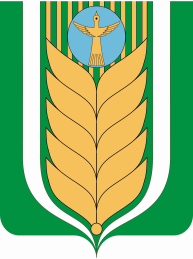 РЕСПУБЛИКА БАШКОРТОСТАНБЛАГОВАР  РАЙОНЫ СОВЕТ  СЕЛЬСКОГОМУНИЦИПАЛЬ РАЙОНЫНЫҢ ЯЗЫКОВПОСЕЛЕНИЯ ЯЗЫКОВСКИЙ СЕЛЬСОВЕТАУЫЛ СОВЕТЫ АУЫЛ БИЛӘМӘhЕМУНИЦИПАЛЬНОГО РАЙОНАСОВЕТЫдүртенсе  сакырылышБЛАГОВАРСКИЙ РАЙОНчетвертый созыв452740,  Языков ауылы, Социалистик урамы, 1Тел. (34747) 2-29-72, Факс 2-22-61452740, с. Языково, ул. Социалистическая, 1Тел. (34747) 2-29-72, Факс 2-22-61